                          3/17/2020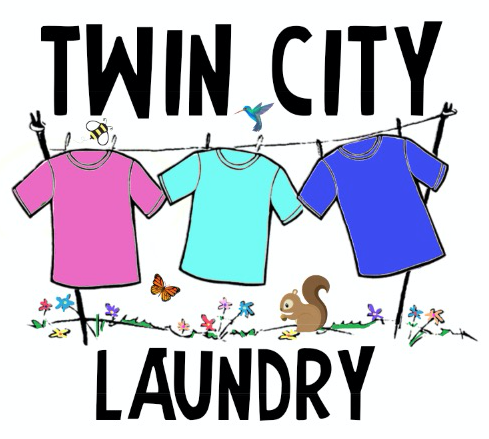 Please see the attendant at the front door.  We are open but laundromat access has been modified due to Covid-19. 